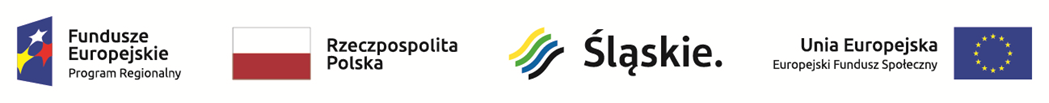                                                                                                                                             Załącznik nr  1					O F E R T A ………………………………………………………………………………………………………………………………………………………………                         (nazwa wykonawcy i adres)Nr telefonu …………………………………….…E-mail……………………………………………..Adres skrzynki ePUAP …………………………..NIP: ………………………………………………REGON..................................................................KRS*): …………………………………………..							      SP ZOZ „REPTY”				          Górnośląskie Centrum Rehabilitacji im. Gen. J. Ziętka							    ul. Śniadeckiego 1							42-604 Tarnowskie GóryOdpowiadając na ogłoszenie o przetargu nieograniczonym nr GCR/5/ZP/2022 na  „Dostawa  sprzętu  zwiększającego  ergonomię  na  stanowiskach  pracy”, po zapoznaniu się  ze Specyfikacją Warunków Zamówienia oferujemy:Realizację przedmiotu zamówienia w zakresie opisanym w SWZ i jej załącznikach  oraz spełniając wszystkie wymagania w niej określone, za cenę ryczałtową w wysokości:Część nr 1. Ergonomiczne stoły zabiegowe/do masażu  - 15 szt.Netto : …………………………………………………………………………PLNPodatek VAT : ………%………………………………………………………..…  Brutto : ……………………………………………………………….………..PLNw tym :      Cena netto za 1 szt. : ……………………………………………………….……….PLN	Podatek VAT : ………%……………………………………………………..………PLN  	Cena brutto za 1 szt. : ……………………………………………………………….PLNCzęść nr 2. Ślizgi do przemieszczania pacjentów - 18 szt.Netto : …………………………………………………………………………PLNPodatek VAT : ………%………………………………………………………..…  Brutto : ……………………………………………………………….………..PLNw tym :      Cena netto za 1 szt. : ……………………………………………………….……….PLN	Podatek VAT : ………%……………………………………………………..………PLN  	Cena brutto za 1 szt. : ……………………………………………………………….PLNCzęść nr 3. Kozetki elektryczne – 19 szt.Netto : …………………………………………………………………………PLNPodatek VAT : ………%………………………………………………………..…  Brutto : ……………………………………………………………….………..PLNw tym :      Cena netto za 1 szt. : ……………………………………………………….……….PLN	Podatek VAT : ………%……………………………………………………..………PLN  	Cena brutto za 1 szt. : ……………………………………………………………….PLNOświadczamy, że szczegółowy opis oferowanych parametrów sprzętów zawiera wypełniony Załącznik nr 1A do SWZ. Oświadczamy, iż  zobowiązujemy się do udzielenia Zamawiającemu gwarancji i rękojmi za wady  na zaoferowany sprzęt, na warunkach określonych w SWZ,  w zakresie:     Części nr 1 : ……………..  - miesięcznej gwarancji i rękojmi za wady       Części nr 2 : ……………..  - miesięcznej gwarancji i rękojmi za wady  Części nr 3 : ……………..  - miesięcznej gwarancji i rękojmi za wady       W myśl art. 558 § 1 Kodeksu cywilnego, wyrażamy zgodę na ponoszenie względem  Zamawiającego rozszerzonej odpowiedzialności z tytułu rękojmi za wady przedmiotu zamówienia  przez  cały okres trwania gwarancji.Zobowiązujemy się dostarczyć  przedmiot  zamówienia w terminie ………........... dni,  licząc od dnia  zawarcia  umowy, z zastrzeżeniem zapisów Rozdziału VII. SWZ.Oświadczamy, że w cenie oferty zostały uwzględnione wszystkie koszty wykonania zamówienia  i realizacji przyszłego świadczenia umownego jakie poniesie  Zamawiający w przypadku wyboru niniejszej oferty.Oświadczamy, że zapoznaliśmy się z całością dokumentacji przetargowej oraz warunkami umownymi zawartymi we wzorze umowy, a także dokonanymi w toku postępowania zmianami ich treści (jeśli dotyczy). Akceptujemy bez zastrzeżeń wszystkie warunki stawiane przez Zamawiającego  oraz  zobowiązujemy się do zawarcia umowy w brzmieniu określonym w Załączniku nr 6 do SWZ w miejscu i terminie wyznaczonym przez Zamawiającego.Oświadczamy, że uważamy się za związanych ofertą przez okres wskazany w SWZ. Bieg terminu związania ofertą rozpoczyna się wraz z upływem terminu składania ofert. Wskazujemy, iż oświadczenia / dokumenty(*), o których mowa w Rozdziale X. SWZ, tj.:………………… …………………………………………………………………………………………..…………………… dostępne są w formie elektronicznej pod ogólnodostępnym i bezpłatnym adresem internetowym: …………………………………………………………………………..……………………………………....Wskazujemy, iż oświadczenia / dokumenty(*), o których mowa w Rozdziale X. SWZ , tj.:…………………… ……………………………………………………………………………………………………………….. znajdują się w posiadaniu Zamawiającego w związku z/ zostały przesłane dnia(*): …………………… ……………………………………………………………………………………….. oraz, że są one aktualne.  10. Oświadczamy, pod rygorem wykluczenia z postępowania, iż wszystkie informacje i dokumenty zamieszczone w naszej ofercie i załącznikach do oferty opisują stan prawny i faktyczny, aktualny na dzień otwarcia ofert. Oświadczamy, że przedmiot zamówienia zamierzamy wykonać:a) siłami własnymi (*),b) siłami własnymi i przy pomocy następujących podwykonawców: ……………….………………………… …………………………………………………………………………........ (nazwa/firma podwykonawcy/ów)    w zakresie ………………………………………………………………………………….… (zakres rzeczowy)Wartość brutto  lub procentowa część zamówienia, jaka zostanie powierzona podwykonawcy wynosi: …………………… zł lub stanowi ………………… % wartości całego zamówienia. (*)12. Oświadczamy, że jako Wykonawca jestem/śmy (*):mikroprzedsiębiorstwem (*)małym przedsiębiorstwem (*)średnim przedsiębiorstwem (*)jednoosobowa działalność gospodarcza (*)osoba fizyczna nieprowadząca działalności gospodarczej (*)inny rodzaj (*)UWAGA: W przypadku złożenia oferty przez Wykonawców wspólnie ubiegających się o zamówienie publiczne powyższą informację należy podać dla każdego z Wykonawców oddzielnie.Informacje są wymagane wyłącznie do celów statystycznych. Mikroprzedsiębiorstwo: przedsiębiorstwo, które zatrudnia mniej niż 10 osób i którego roczny obrót lub roczna suma bilansowa nie                                             przekracza 2 milionów EUR.Małe przedsiębiorstwo: przedsiębiorstwo, które zatrudnia mniej niż 50 osób i którego roczny obrót lub roczna suma bilansowa nie                                           przekracza 10 milionów EUR.Średnie przedsiębiorstwa: przedsiębiorstwa, które nie są mikroprzedsiębiorstwami ani małymi przedsiębiorstwami i które                                            zatrudniają mniej niż 250 osób i których roczny obrót nie przekracza 50 milionów EUR lub roczna suma                                           bilansowa nie przekracza 43 milionów EUR.13.  Oświadczamy, iż wybór niniejszej oferty będzie/ nie będzie(*) prowadzić do powstania u Zamawiającego obowiązku podatkowego,w zakresie następujących towarów/usług:*) ……………………………………………………………………Wartość ww. towarów lub usług bez kwoty podatku wynosi:*) …………………………………………….Stawka podatku od towarów i usług, która zgodnie z wiedzą Wykonawcy, będzie miała zastosowanie:*)……14. Oświadczamy, iż zamierzam/ nie zamierzam(*) skorzystać z możliwości przesłania ustrukturyzowanej faktury elektronicznej wystawianej w ramach realizacji zamówienia publicznego w rozumieniu postanowień ustawy z dnia 9 listopada 2018 r. o elektronicznym fakturowaniu w zamówieniach publicznych, koncesjach na roboty budowlane lub usługi oraz partnerstwie publiczno-prywatnym, (t.j. Dz.U. z 2020r. poz. 1666 ze zm).Wykonawca przyjmuje do wiadomości, iż Zamawiający  przy zapłacie wynagrodzenia  będzie stosował mechanizm podzielonej płatności, o którym mowa w art. 108a ust. 1 ustawy z dnia 11  marca 2004 r. o podatku od towarów i usług, (t.j. Dz.U. z 2021 r. poz. 685 ze zm.).Oświadczam, że wypełniłem obowiązki informacyjne przewidziane w art. 13 lub art. 14 RODO wobec  osób fizycznych, od których dane osobowe bezpośrednio lub pośrednio pozyskałem w celu ubiegania się o udzielenie zamówienia publicznego w niniejszym postępowaniu.*        * W przypadku gdy wykonawca nie przekazuje danych osobowych innych niż bezpośrednio jego dotyczących lub zachodzi wyłączenie stosowania obowiązku informacyjnego, stosownie do art. 13 ust. 4 lub art. 14 ust. 5 RODO  treści oświadczenia wykonawca nie składa (można dokonać usunięcia  treści oświadczenia np. przez jego wykreślenie, przekreślenie ).Administratorem danych osobowych podanych ze strony Wykonawcy jest:…………………….………………Osoba do kontaktu w sprawie przetwarzania danych osobowych: ……………………………….……………..Osoba/y upoważnione do kontaktów w Zamawiającym: ………………………………………………………..tel.………………………………………….. e-mail: ……………………………………………………………Osoba/y upoważnione do zawarcia w imieniu Wykonawcy umowy w sprawie udzielenia zamówienia publicznego:    -   ……………………………………………..………, podstawa umocowania ……………………….……......- …………………………………………..………….., podstawa umocowania ………………………………..20. Osoba/y odpowiedzialne za realizację zamówienia to: ………………………………..………………………….      tel.……………………………………………….e-mail: ………………………………………………………..21. Nr rachunku bankowego Wykonawcy, na który należy dokonywać zapłaty wynagrodzenia:  …………………     …………………………………………………………………………………………………………………….22. Załączniki do oferty: Załącznik nr 1A do SWZ , Załącznik nr 2 do SWZ ……………………………………………………………………………………………………………………………………………………….……………………………………………………………………………………………………………………….                                                                                                                                           (*) niepotrzebne skreślić *) jeśli dotyczyUWAGA: Oferta winna zostać sporządzona, pod rygorem nieważności w formie elektronicznej opatrzonej kwalifikowanym podpisem elektronicznym osoby/osób upoważnionych do składania oświadczeń woli o charakterze zobowiązującym  lub rozporządzającym  w imieniu Wykonawcy z uwzględnieniem zasady  reprezentacji.Nr sprawy: GCR/5/ZP/2022				 			                  Załącznik nr 1ASZCZEGÓŁOWY  OPIS  PRZEDMIOTU  ZAMÓWIENIAZestawienie wymaganych minimalnych parametrów technicznych, jakościowych  i funkcjonalnych                          oraz   warunków koniecznych do spełnieniaZałącznik nr 1A do SWZ - Szczegółowy opis przedmiotu zamówienia, wymagane minimalne parametry  techniczne, jakościowe  i funkcjonalne oraz  warunki konieczne do spełnienia, po wypełnieniu przez Wykonawcę stanowi szczegółowy opis oferowanych przez Wykonawcę parametrów sprzętu.Należy wypełnić  na wszystkie Części,  na które Wykonawca składa ofertę. Wypełniony  Załącznik nr 1A do SWZ  stanowi integralną część Formularza ofertowego.  W przypadku nie dołączenia do Formularza oferty - Załącznika nr 1A do SWZ , Zamawiający odrzuci ofertę Wykonawcy.Nr sprawy: GCR/5/ZP/2022				 			Załącznik nr 1ACzęść nr 1. Ergonomiczny stół zabiegowy/do masażu – 15 szt.            Producent ……………………………………………………………………………………….       Nazwa, model, typ ………………………………………………………………………………	            Rok produkcji …………………………………………………………………………………..Parametry „TAK” są warunkami granicznymi, których niespełnienie spowoduje odrzucenie oferty.Potwierdzenie spełnienia warunku należy zadeklarować poprzez „Tak”  lub „Tak” i podać wartość/ opisać szczegółowo.Oświadczam, iż oferowany i wyspecyfikowany powyżej sprzęt/wyposażenie jest kompletny i będzie gotowy do bezpośredniego użytkowania bez konieczności dokonywania żadnych dodatkowych zakupów i inwestycji.Oświadczam, że  przedmiot dostawy będzie zgodny z powyższymi wymaganiami i opisanymi parametrami technicznymi.UWAGA: Należy podpisać kwalifikowanym podpisem elektronicznym osoby/osób upoważnionych do składania oświadczeń woli o charakterze zobowiązującym  lub rozporządzającym  w imieniu Wykonawcy z uwzględnieniem zasady  reprezentacjiNr sprawy: GCR/5/ZP/2022				 			Załącznik nr 1ACzęść nr 2. Ślizgi do przemieszczania pacjentów – 18 szt.            Producent ……………………………………………………………………………………….   Nazwa, model, typ ………………………………………………………………………………	            Rok produkcji …………………………………………………………………………………..Parametry „TAK” są warunkami granicznymi, których niespełnienie spowoduje odrzucenie oferty.Potwierdzenie spełnienia warunku należy zadeklarować poprzez „Tak”  lub „Tak” i podać wartość/ opisać szczegółowo.Oświadczam, iż oferowany i wyspecyfikowany powyżej sprzęt/wyposażenie jest kompletny i będzie gotowy do bezpośredniego użytkowania bez konieczności dokonywania żadnych dodatkowych zakupów i inwestycji.Oświadczam, że  przedmiot dostawy będzie zgodny z powyższymi wymaganiami i opisanymi parametrami technicznymi.UWAGA: Należy podpisać kwalifikowanym podpisem elektronicznym osoby/osób upoważnionych do składania oświadczeń woli o charakterze zobowiązującym  lub rozporządzającym  w imieniu Wykonawcy z uwzględnieniem zasady  reprezentacjiNr sprawy: GCR/5/ZP/2022				 			Załącznik nr 1ACzęść nr 3 . Kozetki elektryczne – 19 szt.            Producent ……………………………………………………………………………………….   Nazwa, model, typ ………………………………………………………………………………	            Rok produkcji …………………………………………………………………………………..Parametry „TAK” są warunkami granicznymi, których niespełnienie spowoduje odrzucenie oferty.Potwierdzenie spełnienia warunku należy zadeklarować poprzez „Tak”  lub „Tak” i podać wartość/ opisać szczegółowo.Oświadczam, iż oferowany i wyspecyfikowany powyżej sprzęt/wyposażenie jest kompletny i będzie gotowy do bezpośredniego użytkowania bez konieczności dokonywania żadnych dodatkowych zakupów i inwestycji.Oświadczam, że  przedmiot dostawy będzie zgodny z powyższymi wymaganiami i opisanymi parametrami technicznymi.UWAGA: Należy podpisać kwalifikowanym podpisem elektronicznym osoby/osób upoważnionych do składania oświadczeń woli o charakterze zobowiązującym  lub rozporządzającym  w imieniu Wykonawcy z uwzględnieniem zasady  reprezentacjiNr sprawy: GCR/5/ZP/2022                                                                                                 Załącznik nr 2      Standardowy formularz jednolitego europejskiego dokumentu zamówienia Część I: Informacje dotyczące postępowania o udzielenie zamówienia oraz instytucji zamawiającej lub podmiotu zamawiającego W przypadku postępowań o udzielenie zamówienia, w ramach których zaproszenie do ubiegania się o zamówienie opublikowano w Dzienniku Urzędowym Unii Europejskiej, informacje wymagane w części I zostaną automatycznie wyszukane, pod warunkiem że do utworzenia i wypełnienia jednolitego europejskiego dokumentu zamówienia wykorzystany zostanie elektroniczny serwis poświęcony jednolitemu europejskiemu dokumentowi zamówienia. Adres publikacyjny stosownego ogłoszenia w Dzienniku Urzędowym Unii Europejskiej:Dz.U. UE S numer [], data [], strona [], Numer ogłoszenia w Dz.U. S:  2022/S 050-127281	Jeżeli nie opublikowano zaproszenia do ubiegania się o zamówienie w Dz.U., instytucja zamawiająca lub podmiot zamawiający muszą wypełnić informacje umożliwiające jednoznaczne zidentyfikowanie postępowania o udzielenie zamówienia:W przypadku gdy publikacja ogłoszenia w Dzienniku Urzędowym Unii Europejskiej nie jest wymagana, proszę podać inne informacje umożliwiające jednoznaczne zidentyfikowanie postępowania o udzielenie zamówienia (np. adres publikacyjny na poziomie krajowym): [….]Informacje na temat postępowania o udzielenie zamówieniaInformacje wymagane w części I zostaną automatycznie wyszukane, pod warunkiem że wyżej wymieniony elektroniczny serwis poświęcony jednolitemu europejskiemu dokumentowi zamówienia zostanie wykorzystany do utworzenia i wypełnienia tego dokumentu. W przeciwnym przypadku informacje te musi wypełnić wykonawca.Wszystkie pozostałe informacje we wszystkich sekcjach jednolitego europejskiego dokumentu zamówienia powinien wypełnić wykonawca.Część II: Informacje dotyczące wykonawcyA: Informacje na temat wykonawcyB: Informacje na temat przedstawicieli wykonawcyW stosownych przypadkach proszę podać imię i nazwisko (imiona i nazwiska) oraz adres(-y) osoby (osób) upoważnionej(-ych) do reprezentowania wykonawcy na potrzeby niniejszego postępowania o udzielenie zamówienia:C: Informacje na temat polegania na zdolności innych podmiotówJeżeli tak, proszę przedstawić – dla każdego z podmiotów, których to dotyczy – odrębny formularz jednolitego europejskiego dokumentu zamówienia zawierający informacje wymagane w niniejszej części sekcja A i B oraz w części III, należycie wypełniony i podpisany przez dane podmioty. 
Należy zauważyć, że dotyczy to również wszystkich pracowników technicznych lub służb technicznych, nienależących bezpośrednio do przedsiębiorstwa danego wykonawcy, w szczególności tych odpowiedzialnych za kontrolę jakości, a w przypadku zamówień publicznych na roboty budowlane – tych, do których wykonawca będzie mógł się zwrócić o wykonanie robót budowlanych. 
O ile ma to znaczenie dla określonych zdolności, na których polega wykonawca, proszę dołączyć – dla każdego z podmiotów, których to dotyczy – informacje wymagane w częściach IV i V.D: Informacje dotyczące podwykonawców, na których zdolności wykonawca nie polega(Sekcja, którą należy wypełnić jedynie w przypadku gdy instytucja zamawiająca lub podmiot zamawiający wprost tego zażąda.)Jeżeli instytucja zamawiająca lub podmiot zamawiający wyraźnie żąda przedstawienia tych informacji oprócz informacji wymaganych w niniejszej sekcji, proszę przedstawić – dla każdego podwykonawcy (każdej kategorii podwykonawców), których to dotyczy – informacje wymagane w niniejszej części sekcja A i B oraz w części III.Część III: Podstawy wykluczeniaA: Podstawy związane z wyrokami skazującymi za przestępstwoW art. 57 ust. 1 dyrektywy 2014/24/UE określono następujące powody wykluczenia:udział w organizacji przestępczej;korupcja;nadużycie finansowe;przestępstwa terrorystyczne lub przestępstwa związane z działalnością terrorystycznąpranie pieniędzy lub finansowanie terroryzmupraca dzieci i inne formy handlu ludźmi.B: Podstawy związane z płatnością podatków lub składek na ubezpieczenie społeczne C: Podstawy związane z niewypłacalnością, konfliktem interesów lub wykroczeniami zawodowymiNależy zauważyć, że do celów niniejszego zamówienia niektóre z poniższych podstaw wykluczenia mogą być zdefiniowane bardziej precyzyjnie w prawie krajowym, w stosownym ogłoszeniu lub w dokumentach zamówienia. Tak więc prawo krajowe może na przykład stanowić, że pojęcie „poważnego wykroczenia zawodowego” może obejmować kilka różnych postaci zachowania stanowiącego wykroczenie. D: Inne podstawy wykluczenia, które mogą być przewidziane w przepisach krajowych państwa członkowskiego instytucji zamawiającej lub podmiotu zamawiającegoCzęść IV: Kryteria kwalifikacjiW odniesieniu do kryteriów kwalifikacji (sekcja  lub sekcje A–D w niniejszej części) wykonawca oświadcza, że:                   : Ogólne oświadczenie dotyczące wszystkich kryteriów kwalifikacjiWykonawca powinien wypełnić to pole jedynie w przypadku gdy instytucja zamawiająca lub podmiot zamawiający wskazały w stosownym ogłoszeniu lub w dokumentach zamówienia, o których mowa w ogłoszeniu, że wykonawca może ograniczyć się do wypełnienia sekcji  w części IV i nie musi wypełniać żadnej z pozostałych sekcji w części IV:A: KompetencjeWykonawca powinien przedstawić informacje jedynie w przypadku gdy instytucja zamawiająca lub podmiot zamawiający wymagają danych kryteriów kwalifikacji w stosownym ogłoszeniu lub w dokumentach zamówienia, o których mowa w ogłoszeniu.B: Sytuacja ekonomiczna i finansowaWykonawca powinien przedstawić informacje jedynie w przypadku gdy instytucja zamawiająca lub podmiot zamawiający wymagają danych kryteriów kwalifikacji w stosownym ogłoszeniu lub w dokumentach zamówienia, o których mowa w ogłoszeniu.C: Zdolność techniczna i zawodowaWykonawca powinien przedstawić informacje jedynie w przypadku gdy instytucja zamawiająca lub podmiot zamawiający wymagają danych kryteriów kwalifikacji w stosownym ogłoszeniu lub w dokumentach zamówienia, o których mowa w ogłoszeniu.D: Systemy zapewniania jakości i normy zarządzania środowiskowegoWykonawca powinien przedstawić informacje jedynie w przypadku gdy instytucja zamawiająca lub podmiot zamawiający wymagają systemów zapewniania jakości lub norm zarządzania środowiskowego w stosownym ogłoszeniu lub w dokumentach zamówienia, o których mowa w ogłoszeniu.Część V: Ograniczanie liczby kwalifikujących się kandydatówWykonawca powinien przedstawić informacje jedynie w przypadku gdy instytucja zamawiająca lub podmiot zamawiający określiły obiektywne i niedyskryminacyjne kryteria lub zasady, które mają być stosowane w celu ograniczenia liczby kandydatów, którzy zostaną zaproszeni do złożenia ofert lub prowadzenia dialogu. Te informacje, którym mogą towarzyszyć wymogi dotyczące (rodzajów) zaświadczeń lub rodzajów dowodów w formie dokumentów, które ewentualnie należy przedstawić, określono w stosownym ogłoszeniu lub w dokumentach zamówienia, o których mowa w ogłoszeniu.
Dotyczy jedynie procedury ograniczonej, procedury konkurencyjnej z negocjacjami, dialogu konkurencyjnego i partnerstwa innowacyjnego:Wykonawca oświadcza, że:Część VI: Oświadczenia końcoweNiżej podpisany(-a)(-i) oficjalnie oświadcza(-ją), że informacje podane powyżej w częściach II–V są dokładne i prawidłowe oraz że zostały przedstawione z pełną świadomością konsekwencji poważnego wprowadzenia w błąd.Niżej podpisany(-a)(-i) oficjalnie oświadcza(-ją), że jest (są) w stanie, na żądanie i bez zwłoki, przedstawić zaświadczenia i inne rodzaje dowodów w formie dokumentów, z wyjątkiem przypadków, w których:a) instytucja zamawiająca lub podmiot zamawiający ma możliwość uzyskania odpowiednich dokumentów potwierdzających bezpośrednio za pomocą bezpłatnej krajowej bazy danych w dowolnym państwie członkowskim, lub b) najpóźniej od dnia 18 kwietnia 2018 r., instytucja zamawiająca lub podmiot zamawiający już posiada odpowiednią dokumentację.Niżej podpisany(-a)(-i) oficjalnie wyraża(-ją) zgodę na to, aby [wskazać instytucję zamawiającą lub podmiot zamawiający określone w części I, sekcja A] uzyskał(-a)(-o) dostęp do dokumentów potwierdzających informacje, które zostały przedstawione w [wskazać część/sekcję/punkt(-y), których to dotyczy] niniejszego jednolitego europejskiego dokumentu zamówienia, na potrzeby [określić postępowanie o udzielenie zamówienia: (skrócony opis, adres publikacyjny w Dzienniku Urzędowym Unii Europejskiej, numer referencyjny)].Data, miejscowość oraz – jeżeli jest to wymagane lub konieczne – podpis(-y): […………………………]UWAGA: Należy podpisać kwalifikowanym podpisem elektronicznym osoby/osób upoważnionych do składania oświadczeń woli o charakterze zobowiązującym  lub rozporządzającym  w imieniu Wykonawcy z uwzględnieniem zasady  reprezentacji.Nr sprawy: GCR/5/ZP/2022                                                                       	                   Załącznik nr 3Zamawiający:SP ZOZ „REPTY”				               Górnośląskie Centrum Rehabilitacji im. Gen. J. Ziętka							           ul. Śniadeckiego 1							       42-604 Tarnowskie GóryWykonawcy wspólnie ubiegający się:…………………………………………………………………………………..(pełna nazwa/firma, adres)reprezentowany przez:…………………………………………………………………………………….(imię, nazwisko, stanowisko/podstawa do  reprezentacji)OŚWIADCZENIE WYKONAWCÓW WSPÓLNIE UBIEGAJĄCYCH SIĘ O ZAMÓWIENIEna podstawie art. 117 ust. 4  ustawy z dnia 11 września 2019r. Prawo zamówień publicznych Na potrzeby postępowania o udzielenie zamówienia publicznego pn.: DOSTAWA  SPRZĘTU                                   ZWIĘKSZAJĄCEGO  ERGONOMIĘ  NA  STANOWISKACH  PRACYprowadzonego przez SP ZOZ „REPTY” Górnośląskie Centrum Rehabilitacji im. Gen. Jerzego Ziętka  oświadczam(y), że:……………………………………………………………………………………………………………(pełna nazwa jednego z Wykonawców wspólnie ubiegających się o udzielnie zamówienia np. członka konsorcjum lub wspólnika spółki cywilnej)będzie wykonywał następujący zakres przedmiotu zamówienia*):………………………………………………………………………………………………………………………………………………………………………………………………………………………………(pełna nazwa jednego z Wykonawców wspólnie ubiegających się o udzielnie zamówienia np. członka konsorcjum lub wspólnika spółki cywilnej)będzie wykonywał następujący zakres przedmiotu zamówienia*):………………………………………………………………………………………………………………………………………………………………………………………………………………………………(pełna nazwa jednego z Wykonawców wspólnie ubiegających się o udzielnie zamówienia np. członka konsorcjum lub wspólnika spółki cywilnej)będzie wykonywał następujący zakres przedmiotu zamówienia*):…………………………………………………………………………………………………………………*) Należy wskazać które roboty budowalne, dostawy lub usługi wchodzące w zakres przedmiotu zamówienia wykonają poszczególni Wykonawcy (konsorcjanci lub wspólnicy spółki cywilnej).UWAGA: Należy sporządzić, pod rygorem nieważności w formie elektronicznej opatrzonej kwalifikowanym podpisem osoby/osób upoważnionych do składania oświadczeń woli o charakterze zobowiązującym  lub rozporządzającym  w imieniu Wykonawcy z uwzględnieniem zasady  reprezentacji.Nr sprawy: GCR/5/ZP/2022                                                                                                    Załącznik nr 4    Zamawiający:SP ZOZ „REPTY”					Górnośląskie Centrum Rehabilitacji im. Gen. J. Ziętka						ul. Śniadeckiego 1					       42-604 Tarnowskie GóryWykonawca:………………………………………………………………………………(pełna nazwa/firma, adres)reprezentowany przez:………………………………………………………………………………(imię, nazwisko, stanowisko/podstawa do reprezentacji)                                          OŚWIADCZENIE   WYKONAWCY  O   PRZYNALEŻNOŚCI  LUB  BRAKU PRZYNALEŻNOŚCI   DO  TEJ  SAMEJ  GRUPY  KAPITAŁOWEJ *) (art. 108 ust. 1 pkt 5 ustawy Pzp) Na potrzeby postępowania o udzielenie zamówienia publicznego pn.: DOSTAWA  SPRZĘTU                                ZWIĘKSZAJĄCEGO  ERGONOMIĘ  NA  STANOWISKACH  PRACYw imieniu Wykonawcy oświadczam, że:nie należę do tej samej grupy kapitałowej (*)należę do tej samej grupy kapitałowej, (*)z innym Wykonawcą, który złożył odrębną ofertę, ofertę częściową w niniejszym postępowaniu: (należy wskazać)……………………………………………………………………………………………oraz przedstawiam w załączeniu dokumenty lub informacje potwierdzające przygotowanie oferty, oferty częściowej niezależnie od innego Wykonawcy należącego do tej samej grupy kapitałowej.  nie należę do żadnej grupy kapitałowej, (*)  w rozumieniu ustawy z dnia 16 lutego 2007r. o ochronie konkurencji i konsumentów (t.j. Dz.U. z 2021r. poz. 275).*)  grupa kapitałowa w rozumieniu ustawy z dnia 16 lutego 2007 r. o ochronie konkurencji i konsumentów (t.j. Dz.U. z  2021r.,  poz. 275), tj. wszyscy przedsiębiorcy, którzy są kontrolowani w sposób bezpośredni lub pośredni przez jednego przedsiębiorcę, w tym również ten przedsiębiorca.(*)  niepotrzebne skreślićW przypadku oferty składanej przez Wykonawców ubiegających się wspólnie o udzielenie zamówienia publicznego niniejszy dokument składa każdy z Wykonawców oddzielnie.UWAGA: Należy podpisać kwalifikowanym podpisem elektronicznym osoby/osób upoważnionych do składania oświadczeń woli o charakterze zobowiązującym  lub rozporządzającym  w imieniu Wykonawcy z uwzględnieniem zasady  reprezentacjiNr sprawy: GCR/5/ZP/2022                                                                                                    Załącznik nr 5    Zamawiający:SP ZOZ „REPTY”					Górnośląskie Centrum Rehabilitacji im. Gen. J. Ziętka						ul. Śniadeckiego 1					       42-604 Tarnowskie GóryWykonawca:………………………………………………………………………………(pełna nazwa/firma, adres)reprezentowany przez:………………………………………………………………………………(imię, nazwisko, stanowisko/podstawa do reprezentacji)                                          OŚWIADCZENIE    WYKONAWCY  Na potrzeby postępowania o udzielenie zamówienia publicznego pn.: DOSTAWA  SPRZĘTU                                ZWIĘKSZAJĄCEGO  ERGONOMIĘ  NA  STANOWISKACH  PRACY w imieniu Wykonawcy oświadczam, iż informacje zawarte w oświadczeniu, o którym mowa w art. 125 ust. 1 ustawy Pzp, przedłożonym wraz z ofertą na  formularzu Jednolitego Europejskiego Dokumentu Zamówienia (JEDZ) są aktualne w zakresie podstaw do wykluczenia wskazanych przez Zamawiającego, o których mowa w:art. 108 ust. 1 pkt 3 ustawy Pzp,art. 108 ust. 1 pkt 4 ustawy Pzp, dotyczących orzeczenia zakazu ubiegania się o zamówienie publiczne tytułem środka zapobiegawczego,art. 108 ust. 1 pkt 5 ustawy Pzp, dotyczących zawarcia z innymi wykonawcami porozumienia mającego na celu zakłócenie konkurencji,art. 108 ust. 1 pkt 6 ustawy Pzp.Oświadczam, że wszystkie informacje podane w powyższym oświadczeniu są aktualne i zgodne z prawdą oraz zostały przedstawione z pełną świadomością konsekwencji wprowadzenia Zamawiającego w błąd przy przedstawianiu informacji.UWAGA: Należy podpisać kwalifikowanym podpisem elektronicznym osoby/osób upoważnionych do składania oświadczeń woli o charakterze zobowiązującym  lub rozporządzającym  w imieniu Wykonawcy z uwzględnieniem zasady  reprezentacjiLp.Opis wymaganych parametrówParametr wymaganyParametry   oferowane (podać zakres lub opisać*)1.Długość leża ≥205cmTak podać2.Szerokość leża  od 64 do 66 cmTak podać 3.Zakres regulacji wysokości  od 52 do  103 cmTak podać4.Nośność ≥ 200 kgTak podać5.5 sekcyjny stół do masażu i rehabilitacjiTak podać6.zagłówek  z wyprofilowanym otworem na twarz pacjenta, z zaślepką w komplecie; kąt nachylenia od  -70° do + 40°, zmieniany za pomocą gazowej sprężyny, opuszczane boki zagłówkaTak podać7.Pozycja pivota sterowana elektronicznie dwoma przełącznikami po obu stronach stołuTak 8.Łatwa regulacja sekcji nożnej przy pomocy  sprężyn gazowych (od  0° do 90°)Tak podać9.Dwuwarstwowa tapicerka z atestowanych materiałów w wielu wersjach kolorystycznychTak10.malowana proszkowo ,stabilna stalowa rama o konstrukcji krzyżakowej, Tak 11.Relingi do zamocowania  pasów oraz otwory na banankiTak12.Łącznik z tapicerki maskujący przerwy między sekcjami Tak13.System zabezpieczający przed niepożądaną zmianą ustawień stołu, Tak14.System elektrycznej regulacji wysokości za pomocą ramy wokół podstawy stołu dostępnej z czterech stronTak 15.Zintegrowany sterownik elektroniczny z możliwością obsługi do 2 siłowników umiejscowiony w podstawie stołuTak16.Cztery kółka kierunkowe z centralnym mechanizmem blokowania oraz cztery antypoślizgowe stopkiTak17.Gwarancja min. 24 m-ceTak podaćLp.Opis wymaganych parametrówParametr wymaganyParametry   oferowane (podać zakres lub opisać*)1.Nosze ze śliskiego nylonu do wykonywania czynności obracania, przemieszczania w górę i dół łóżka,  podnoszenia pacjenta (z podłogi).Wyposażone w 4 symetrycznie rozłożone uchwyty oraz wkład składający się z 2 warstw (plastikowej i piankowej).  Sztywność noszom nadaje plastikowa wkładka, natomiast wkładka piankowa w trakcie przemieszczania równomiernie podpiera ciało chorego. Wykonane z materiału nadającego się do prania – wymagane 18 szt.--------------------------------------------------------------------------------------------Wymiary: szerokość: od 50 do 55 cm, długość: od 110 do 115 cmUdźwig: min. 150 kgTak1.Nosze ze śliskiego nylonu do wykonywania czynności obracania, przemieszczania w górę i dół łóżka,  podnoszenia pacjenta (z podłogi).Wyposażone w 4 symetrycznie rozłożone uchwyty oraz wkład składający się z 2 warstw (plastikowej i piankowej).  Sztywność noszom nadaje plastikowa wkładka, natomiast wkładka piankowa w trakcie przemieszczania równomiernie podpiera ciało chorego. Wykonane z materiału nadającego się do prania – wymagane 18 szt.--------------------------------------------------------------------------------------------Wymiary: szerokość: od 50 do 55 cm, długość: od 110 do 115 cmUdźwig: min. 150 kgTak podać2.Nosze ze śliskiego nylonu do wykonywania czynności obracania, przemieszczania w górę i dół łóżka, podnoszenia pacjenta (z podłogi).Wyposażone w 6 symetrycznie rozłożonych uchwytów oraz wkład składający się z 2 warstw (plastikowej i piankowej).  Sztywność noszom nadaje plastikowa wkładka, natomiast wkładka piankowa w trakcie przemieszczania równomiernie podpiera ciało chorego. Wykonane z materiału nadającego się do prania – wymagane 18 szt.--------------------------------------------------------------------------------------------Wymiary: szerokość:  od 50 do 55 cm, długość: od 150 do 155 cm Udźwig: min.150 kgTak 2.Nosze ze śliskiego nylonu do wykonywania czynności obracania, przemieszczania w górę i dół łóżka, podnoszenia pacjenta (z podłogi).Wyposażone w 6 symetrycznie rozłożonych uchwytów oraz wkład składający się z 2 warstw (plastikowej i piankowej).  Sztywność noszom nadaje plastikowa wkładka, natomiast wkładka piankowa w trakcie przemieszczania równomiernie podpiera ciało chorego. Wykonane z materiału nadającego się do prania – wymagane 18 szt.--------------------------------------------------------------------------------------------Wymiary: szerokość:  od 50 do 55 cm, długość: od 150 do 155 cm Udźwig: min.150 kgTak podać3. Platforma obrotowa na podłogę  o średnicy min. 38 – 40  cm, usprawniająca przemieszczanie pacjentów oraz zmniejszającą wymagany wysiłek personelu do wykonania tej czynności. Po obu stronach trwała, antypoślizgowa powierzchnia pozwalająca na kontrolowany obrót i zapewniająca stabilność. Materiały, których użyto do wykonania pozwalają na jej łatwe utrzymanie w czystości – 18 sztukTak4.Gwarancja min. 24 miesiąceTak podaćLp.Opis wymaganych parametrówParametr wymaganyParametry   oferowane (podać zakres lub opisać*)1.Długość leża 202-205cmTak podać2.Szerokość leża  od 69 do 70 cm Tak podać 3.Zakres regulacji wysokości  od 52 do  103 cmTak podać4.Nośność ≥ 225 kg (dynamiczne)Tak podać5.2 sekcyjny stół do masażu i rehabilitacjiTak podać6.zagłówek  z wyprofilowanym otworem na twarz pacjenta, z zaślepką w komplecie; kąt nachylenia  od -70° do + 40°, zmieniany za pomocą gazowej sprężyny, Tak podać7Pozycja pivota sterowana elektronicznie dwoma przełącznikami po obu stronach stołuTak 8Dwuwarstwowa tapicerka wykonana z atestowanych materiałów w wielu wersjach kolorystycznychTak9stabilna stalowa rama o konstrukcji krzyżakowej, malowana proszkowo Tak 10Relingi do zamocowania  pasów oraz otwory na banankiTak11Łącznik z tapicerki maskujący przerwy między sekcjami Tak12System zabezpieczający przed niepożądaną zmianą ustawień stołu, Tak13System elektrycznej regulacji wysokości za pomocą ramy wokół podstawy stołu dostępnej z dwóch stronTak 14Zintegrowany sterownik elektroniczny z możliwością obsługi do 2 siłowników umiejscowiony w podstawie stołuTak15 Dwa kółka kierunkowe z centralnym mechanizmem blokowania oraz dwa  antypoślizgowe stopkiTak16Gwarancja min. 24 m-ceTak podaćTożsamość zamawiającegoOdpowiedź:Nazwa: Samodzielny Publiczny Zakład Opieki Zdrowotnej  „REPTY”   Górnośląskie Centrum Rehabilitacji  im. Gen. Jerzego Ziętka    ul. Śniadeckiego 1    42 – 604 Tarnowskie GóryJakiego zamówienia dotyczy niniejszy dokument?Odpowiedź:Tytuł lub krótki opis udzielanego zamówienia:Dostawa  sprzętu  zwiększającego  ergonomię  na  stanowiskach  pracyNumer referencyjny nadany sprawie przez instytucję zamawiającą lub podmiot zamawiający (jeżeli dotyczy):GCR/5/ZP/2022Identyfikacja:Odpowiedź:Nazwa:[   ]Numer VAT, jeżeli dotyczy:Jeżeli numer VAT nie ma zastosowania, proszę podać inny krajowy numer identyfikacyjny, jeżeli jest wymagany i ma zastosowanie.[   ][   ]Adres pocztowy: [……]Osoba lub osoby wyznaczone do kontaktów:Telefon:Adres e-mail:Adres internetowy (adres www) (jeżeli dotyczy):[……][……][……][……]Informacje ogólne:Odpowiedź:Czy wykonawca jest mikroprzedsiębiorstwem bądź małym lub średnim przedsiębiorstwem?[] Tak [] NieJedynie w przypadku gdy zamówienie jest zastrzeżone: czy wykonawca jest zakładem pracy chronionej, „przedsiębiorstwem społecznym” lub czy będzie realizował zamówienie w ramach programów zatrudnienia chronionego?
Jeżeli tak,
jaki jest odpowiedni odsetek pracowników niepełnosprawnych lub defaworyzowanych?
Jeżeli jest to wymagane, proszę określić, do której kategorii lub których kategorii pracowników niepełnosprawnych lub defaworyzowanych należą dani pracownicy.[] Tak [] Nie





[…]


[….]
Jeżeli dotyczy, czy wykonawca jest wpisany do urzędowego wykazu zatwierdzonych wykonawców lub posiada równoważne zaświadczenie (np. w ramach krajowego systemu (wstępnego) kwalifikowania)?[] Tak [] Nie [] Nie dotyczyJeżeli tak:Proszę udzielić odpowiedzi w pozostałych fragmentach niniejszej sekcji, w sekcji B i, w odpowiednich przypadkach, sekcji C niniejszej części, uzupełnić część V (w stosownych przypadkach) oraz w każdym przypadku wypełnić i podpisać część VI. a) Proszę podać nazwę wykazu lub zaświadczenia i odpowiedni numer rejestracyjny lub numer zaświadczenia, jeżeli dotyczy:
b) Jeżeli poświadczenie wpisu do wykazu lub wydania zaświadczenia jest dostępne w formie elektronicznej, proszę podać:

c) Proszę podać dane referencyjne stanowiące podstawę wpisu do wykazu lub wydania zaświadczenia oraz, w stosownych przypadkach, klasyfikację nadaną w urzędowym wykazie:
d) Czy wpis do wykazu lub wydane zaświadczenie obejmują wszystkie wymagane kryteria kwalifikacji?
Jeżeli nie:
Proszę dodatkowo uzupełnić brakujące informacje w części IV w sekcjach A, B, C lub D, w zależności od przypadku. 
WYŁĄCZNIE jeżeli jest to wymagane w stosownym ogłoszeniu lub dokumentach zamówienia:
e) Czy wykonawca będzie w stanie przedstawić zaświadczenie odnoszące się do płatności składek na ubezpieczenie społeczne i podatków lub przedstawić informacje, które umożliwią instytucji zamawiającej lub podmiotowi zamawiającemu uzyskanie tego zaświadczenia bezpośrednio za pomocą bezpłatnej krajowej bazy danych w dowolnym państwie członkowskim?
Jeżeli odnośna dokumentacja jest dostępna w formie elektronicznej, proszę wskazać: a) [……]

b) (adres internetowy, wydający urząd lub organ, dokładne dane referencyjne dokumentacji):
[……][……][……][……]
c) [……]



d) [] Tak [] Nie









e) [] Tak [] Nie







(adres internetowy, wydający urząd lub organ, dokładne dane referencyjne dokumentacji):
[……][……][……][……]Rodzaj uczestnictwa:Odpowiedź:Czy wykonawca bierze udział w postępowaniu o udzielenie zamówienia wspólnie z innymi wykonawcami?[] Tak [] NieJeżeli tak, proszę dopilnować, aby pozostali uczestnicy przedstawili odrębne jednolite europejskie dokumenty zamówienia.Jeżeli tak, proszę dopilnować, aby pozostali uczestnicy przedstawili odrębne jednolite europejskie dokumenty zamówienia.Jeżeli tak:
a) Proszę wskazać rolę wykonawcy w grupie (lider, odpowiedzialny za określone zadania itd.):
b) Proszę wskazać pozostałych wykonawców biorących wspólnie udział w postępowaniu o udzielenie zamówienia:
c) W stosownych przypadkach nazwa grupy biorącej udział:
a): [……]


b): [……]


c): [……]CzęściOdpowiedź:W stosownych przypadkach wskazanie części zamówienia, w odniesieniu do której (których) wykonawca zamierza złożyć ofertę.[   ]Osoby upoważnione do reprezentowania, o ile istnieją:Odpowiedź:Imię i nazwisko, 
wraz z datą i miejscem urodzenia, jeżeli są wymagane:   (Zamawiający nie wymaga podania daty i miejsca urodzenia) [……],
[……]Stanowisko/Działający(-a) jako:[……]Adres pocztowy:[……]Telefon:[……]Adres e-mail:[……]W razie potrzeby proszę podać szczegółowe informacje dotyczące przedstawicielstwa (jego form, zakresu, celu itd.):[……]Zależność od innych podmiotów:Odpowiedź:Czy wykonawca polega na zdolności innych podmiotów w celu spełnienia kryteriów kwalifikacji określonych poniżej w części IV oraz (ewentualnych) kryteriów i zasad określonych poniżej w części V? [] Tak [] NiePodwykonawstwo:Odpowiedź:Czy wykonawca zamierza zlecić osobom trzecim podwykonawstwo jakiejkolwiek części zamówienia?[] Tak [] Nie
Jeżeli tak i o ile jest to wiadome, proszę podać wykaz proponowanych podwykonawców: […]Podstawy związane z wyrokami skazującymi za przestępstwo na podstawie przepisów krajowych stanowiących wdrożenie podstaw określonych w art. 57 ust. 1 wspomnianej dyrektywy:Odpowiedź:Czy w stosunku do samego wykonawcy bądź jakiejkolwiek osoby będącej członkiem organów administracyjnych, zarządzających lub nadzorczych wykonawcy, lub posiadającej w przedsiębiorstwie wykonawcy uprawnienia do reprezentowania, uprawnienia decyzyjne lub kontrolne, wydany został prawomocny wyrok z jednego z wyżej wymienionych powodów, orzeczeniem sprzed najwyżej pięciu lat lub w którym okres wykluczenia określony bezpośrednio w wyroku nadal obowiązuje? [] Tak [] NieJeżeli odnośna dokumentacja jest dostępna w formie elektronicznej, proszę wskazać: (adres internetowy, wydający urząd lub organ, dokładne dane referencyjne dokumentacji):
[……][……][……][……]Jeżeli tak, proszę podać:
a) datę wyroku, określić, których spośród punktów 1–6 on dotyczy, oraz podać powód(-ody) skazania;
b) wskazać, kto został skazany [ ];
c) w zakresie, w jakim zostało to bezpośrednio ustalone w wyroku:
a) data: [   ], punkt(-y): [   ], powód(-ody): [   ] 


b) [……]
c) długość okresu wykluczenia [……] oraz punkt(-y), którego(-ych) to dotyczy.Jeżeli odnośna dokumentacja jest dostępna w formie elektronicznej, proszę wskazać: (adres internetowy, wydający urząd lub organ, dokładne dane referencyjne dokumentacji): [……][……][……][……]W przypadku skazania, czy wykonawca przedsięwziął środki w celu wykazania swojej rzetelności pomimo istnienia odpowiedniej podstawy wykluczenia („samooczyszczenie”)?[] Tak [] Nie Jeżeli tak, proszę opisać przedsięwzięte środki:[……]Płatność podatków lub składek na ubezpieczenie społeczne:Odpowiedź:Odpowiedź:Czy wykonawca wywiązał się ze wszystkich obowiązków dotyczących płatności podatków lub składek na ubezpieczenie społeczne, zarówno w państwie, w którym ma siedzibę, jak i w państwie członkowskim instytucji zamawiającej lub podmiotu zamawiającego, jeżeli jest ono inne niż państwo siedziby?[] Tak [] Nie[] Tak [] Nie
Jeżeli nie, proszę wskazać:
a) państwo lub państwo członkowskie, którego to dotyczy;
b) jakiej kwoty to dotyczy?
c) w jaki sposób zostało ustalone to naruszenie obowiązków:
1) w trybie decyzji sądowej lub administracyjnej:Czy ta decyzja jest ostateczna i wiążąca?Proszę podać datę wyroku lub decyzji.W przypadku wyroku, o ile została w nim bezpośrednio określona, długość okresu wykluczenia:2) w inny sposób? Proszę sprecyzować, w jaki:d) Czy wykonawca spełnił lub spełni swoje obowiązki, dokonując płatności należnych podatków lub składek na ubezpieczenie społeczne, lub też zawierając wiążące porozumienia w celu spłaty tych należności, obejmujące w stosownych przypadkach narosłe odsetki lub grzywny?PodatkiSkładki na ubezpieczenia społeczne
Jeżeli nie, proszę wskazać:
a) państwo lub państwo członkowskie, którego to dotyczy;
b) jakiej kwoty to dotyczy?
c) w jaki sposób zostało ustalone to naruszenie obowiązków:
1) w trybie decyzji sądowej lub administracyjnej:Czy ta decyzja jest ostateczna i wiążąca?Proszę podać datę wyroku lub decyzji.W przypadku wyroku, o ile została w nim bezpośrednio określona, długość okresu wykluczenia:2) w inny sposób? Proszę sprecyzować, w jaki:d) Czy wykonawca spełnił lub spełni swoje obowiązki, dokonując płatności należnych podatków lub składek na ubezpieczenie społeczne, lub też zawierając wiążące porozumienia w celu spłaty tych należności, obejmujące w stosownych przypadkach narosłe odsetki lub grzywny?
a) [……]

b) [……]


c1) [] Tak [] Nie[] Tak [] Nie[……]
[……]

c2) [ …]

d) [] Tak [] Nie
Jeżeli tak, proszę podać szczegółowe informacje na ten temat: [……]
a) [……]

b) [……]


c1) [] Tak [] Nie[] Tak [] Nie[……]
[……]

c2) [ …]

d) [] Tak [] Nie
Jeżeli tak, proszę podać szczegółowe informacje na ten temat: [……]Jeżeli odnośna dokumentacja dotycząca płatności podatków lub składek na ubezpieczenie społeczne jest dostępna w formie elektronicznej, proszę wskazać:(adres internetowy, wydający urząd lub organ, dokładne dane referencyjne dokumentacji): 
[……][……][……](adres internetowy, wydający urząd lub organ, dokładne dane referencyjne dokumentacji): 
[……][……][……]Informacje dotyczące ewentualnej niewypłacalności, konfliktu interesów lub wykroczeń zawodowychOdpowiedź:Czy wykonawca, wedle własnej wiedzy, naruszył swoje obowiązki w dziedzinie prawa środowiska, prawa socjalnego i prawa pracy?[] Tak [] NieCzy wykonawca, wedle własnej wiedzy, naruszył swoje obowiązki w dziedzinie prawa środowiska, prawa socjalnego i prawa pracy?Jeżeli tak, czy wykonawca przedsięwziął środki w celu wykazania swojej rzetelności pomimo istnienia odpowiedniej podstawy wykluczenia („samooczyszczenie”)?
[] Tak [] Nie
Jeżeli tak, proszę opisać przedsięwzięte środki: [……]Czy wykonawca znajduje się w jednej z następujących sytuacji:
a) zbankrutował; lub
b) prowadzone jest wobec niego postępowanie upadłościowe lub likwidacyjne; lub
c) zawarł układ z wierzycielami; lub
d) znajduje się w innej tego rodzaju sytuacji wynikającej z podobnej procedury przewidzianej w krajowych przepisach ustawowych i wykonawczych; lub
e) jego aktywami zarządza likwidator lub sąd; lub
f) jego działalność gospodarcza jest zawieszona?
Jeżeli tak:Proszę podać szczegółowe informacje:Proszę podać powody, które pomimo powyższej sytuacji umożliwiają realizację zamówienia, z uwzględnieniem mających zastosowanie przepisów krajowych i środków dotyczących kontynuowania działalności gospodarczej.Jeżeli odnośna dokumentacja jest dostępna w formie elektronicznej, proszę wskazać:[] Tak [] Nie











[……][……]



(adres internetowy, wydający urząd lub organ, dokładne dane referencyjne dokumentacji): [……][……][……]Czy wykonawca jest winien poważnego wykroczenia zawodowego? 
Jeżeli tak, proszę podać szczegółowe informacje na ten temat:[] Tak [] Nie

 [……]Czy wykonawca jest winien poważnego wykroczenia zawodowego? 
Jeżeli tak, proszę podać szczegółowe informacje na ten temat:Jeżeli tak, czy wykonawca przedsięwziął środki w celu samooczyszczenia? [] Tak [] Nie
Jeżeli tak, proszę opisać przedsięwzięte środki: [……]Czy wykonawca zawarł z innymi wykonawcami porozumienia mające na celu zakłócenie konkurencji?
Jeżeli tak, proszę podać szczegółowe informacje na ten temat:[] Tak [] Nie


[…]Czy wykonawca zawarł z innymi wykonawcami porozumienia mające na celu zakłócenie konkurencji?
Jeżeli tak, proszę podać szczegółowe informacje na ten temat:Jeżeli tak, czy wykonawca przedsięwziął środki w celu samooczyszczenia? [] Tak [] Nie
Jeżeli tak, proszę opisać przedsięwzięte środki: [……]Czy wykonawca wie o jakimkolwiek konflikcie interesów spowodowanym jego udziałem w postępowaniu o udzielenie zamówienia?
Jeżeli tak, proszę podać szczegółowe informacje na ten temat:[] Tak [] Nie


[…]Czy wykonawca lub przedsiębiorstwo związane z wykonawcą doradzał(-o) instytucji zamawiającej lub podmiotowi zamawiającemu bądź był(-o) w inny sposób zaangażowany(-e) w przygotowanie postępowania o udzielenie zamówienia?
Jeżeli tak, proszę podać szczegółowe informacje na ten temat:[] Tak [] Nie



[…]Czy wykonawca znajdował się w sytuacji, w której wcześniejsza umowa w sprawie zamówienia publicznego, wcześniejsza umowa z podmiotem zamawiającym lub wcześniejsza umowa w sprawie koncesji została rozwiązana przed czasem, lub w której nałożone zostało odszkodowanie bądź inne porównywalne sankcje w związku z tą wcześniejszą umową?
Jeżeli tak, proszę podać szczegółowe informacje na ten temat:[] Tak [] Nie





[…]Czy wykonawca znajdował się w sytuacji, w której wcześniejsza umowa w sprawie zamówienia publicznego, wcześniejsza umowa z podmiotem zamawiającym lub wcześniejsza umowa w sprawie koncesji została rozwiązana przed czasem, lub w której nałożone zostało odszkodowanie bądź inne porównywalne sankcje w związku z tą wcześniejszą umową?
Jeżeli tak, proszę podać szczegółowe informacje na ten temat:Jeżeli tak, czy wykonawca przedsięwziął środki w celu samooczyszczenia? [] Tak [] Nie
Jeżeli tak, proszę opisać przedsięwzięte środki: [……]Czy wykonawca może potwierdzić, że:
nie jest winny poważnego wprowadzenia w błąd przy dostarczaniu informacji wymaganych do weryfikacji braku podstaw wykluczenia lub do weryfikacji spełnienia kryteriów kwalifikacji;
b) nie zataił tych informacji;
c) jest w stanie niezwłocznie przedstawić dokumenty potwierdzające wymagane przez instytucję zamawiającą lub podmiot zamawiający; oraz
d) nie przedsięwziął kroków, aby w bezprawny sposób wpłynąć na proces podejmowania decyzji przez instytucję zamawiającą lub podmiot zamawiający, pozyskać informacje poufne, które mogą dać mu nienależną przewagę w postępowaniu o udzielenie zamówienia, lub wskutek zaniedbania przedstawić wprowadzające w błąd informacje, które mogą mieć istotny wpływ na decyzje w sprawie wykluczenia, kwalifikacji lub udzielenia zamówienia?[] Tak [] NiePodstawy wykluczenia o charakterze wyłącznie krajowymOdpowiedź:Czy mają zastosowanie podstawy wykluczenia o charakterze wyłącznie krajowym określone w stosownym ogłoszeniu lub w dokumentach zamówienia?
Jeżeli dokumentacja wymagana w stosownym ogłoszeniu lub w dokumentach zamówienia jest dostępna w formie elektronicznej, proszę wskazać:[] Tak [] Nie



(adres internetowy, wydający urząd lub organ, dokładne dane referencyjne dokumentacji):
[……][……][……]W przypadku gdy ma zastosowanie którakolwiek z podstaw wykluczenia o charakterze wyłącznie krajowym, czy wykonawca przedsięwziął środki w celu samooczyszczenia? 
Jeżeli tak, proszę opisać przedsięwzięte środki: [] Tak [] Nie


[……]Spełnienie wszystkich wymaganych kryteriów kwalifikacjiOdpowiedźSpełnia wymagane kryteria kwalifikacji:[] Tak [] NieKompetencjeOdpowiedź1) Figuruje w odpowiednim rejestrze zawodowym lub handlowym prowadzonym w państwie członkowskim siedziby wykonawcy:
Jeżeli odnośna dokumentacja jest dostępna w formie elektronicznej, proszę wskazać:[…]

(adres internetowy, wydający urząd lub organ, dokładne dane referencyjne dokumentacji): [……][……][……]2) W odniesieniu do zamówień publicznych na usługi:
Czy konieczne jest posiadanie określonego zezwolenia lub bycie członkiem określonej organizacji, aby mieć możliwość świadczenia usługi, o której mowa, w państwie siedziby wykonawcy? 

Jeżeli odnośna dokumentacja jest dostępna w formie elektronicznej, proszę wskazać:
[] Tak [] Nie

Jeżeli tak, proszę określić, o jakie zezwolenie lub status członkowski chodzi, i wskazać, czy wykonawca je posiada: [ …] [] Tak [] Nie

(adres internetowy, wydający urząd lub organ, dokładne dane referencyjne dokumentacji): [……][……][……]Sytuacja ekonomiczna i finansowaOdpowiedź:1a) Jego („ogólny”) roczny obrót w ciągu określonej liczby lat obrotowych wymaganej w stosownym ogłoszeniu lub dokumentach zamówienia jest następujący:
i/lub
1b) Jego średni roczny obrót w ciągu określonej liczby lat wymaganej w stosownym ogłoszeniu lub dokumentach zamówienia jest następujący ():
Jeżeli odnośna dokumentacja jest dostępna w formie elektronicznej, proszę wskazać:rok: [……] obrót: [……] […] waluta
rok: [……] obrót: [……] […] waluta
rok: [……] obrót: [……] […] waluta


(liczba lat, średni obrót): [……], [……] […] waluta
(adres internetowy, wydający urząd lub organ, dokładne dane referencyjne dokumentacji): [……][……][……]2a) Jego roczny („specyficzny”) obrót w obszarze działalności gospodarczej objętym zamówieniem i określonym w stosownym ogłoszeniu lub dokumentach zamówienia w ciągu wymaganej liczby lat obrotowych jest następujący:
i/lub
2b) Jego średni roczny obrót w przedmiotowym obszarze i w ciągu określonej liczby lat wymaganej w stosownym ogłoszeniu lub dokumentach zamówienia jest następujący:
Jeżeli odnośna dokumentacja jest dostępna w formie elektronicznej, proszę wskazać:rok: [……] obrót: [……] […] waluta
rok: [……] obrót: [……] […] waluta
rok: [……] obrót: [……] […] waluta




(liczba lat, średni obrót): [……], [……] […] waluta


(adres internetowy, wydający urząd lub organ, dokładne dane referencyjne dokumentacji): [……][……][……]3) W przypadku gdy informacje dotyczące obrotu (ogólnego lub specyficznego) nie są dostępne za cały wymagany okres, proszę podać datę założenia przedsiębiorstwa wykonawcy lub rozpoczęcia działalności przez wykonawcę:[……]4) W odniesieniu do wskaźników finansowych określonych w stosownym ogłoszeniu lub dokumentach zamówienia wykonawca oświadcza, że aktualna(-e) wartość(-ci) wymaganego(-ych) wskaźnika(-ów) jest (są) następująca(-e):
Jeżeli odnośna dokumentacja jest dostępna w formie elektronicznej, proszę wskazać:(określenie wymaganego wskaźnika – stosunek X do Y – oraz wartość):
[……], [……]

(adres internetowy, wydający urząd lub organ, dokładne dane referencyjne dokumentacji): [……][……][……]5) W ramach ubezpieczenia z tytułu ryzyka zawodowego wykonawca jest ubezpieczony na następującą kwotę:
Jeżeli te informacje są dostępne w formie elektronicznej, proszę wskazać:[……] […] waluta

(adres internetowy, wydający urząd lub organ, dokładne dane referencyjne dokumentacji): [……][……][……]6) W odniesieniu do innych ewentualnych wymogów ekonomicznych lub finansowych, które mogły zostać określone w stosownym ogłoszeniu lub dokumentach zamówienia, wykonawca oświadcza, że
Jeżeli odnośna dokumentacja, która mogła zostać określona w stosownym ogłoszeniu lub w dokumentach zamówienia, jest dostępna w formie elektronicznej, proszę wskazać:[……]




(adres internetowy, wydający urząd lub organ, dokładne dane referencyjne dokumentacji): [……][……][……]Zdolność techniczna i zawodowaOdpowiedź:1a) Jedynie w odniesieniu do zamówień publicznych na roboty budowlane:
W okresie odniesienia wykonawca wykonał następujące roboty budowlane określonego rodzaju: 
Jeżeli odnośna dokumentacja dotycząca zadowalającego wykonania i rezultatu w odniesieniu do najważniejszych robót budowlanych jest dostępna w formie elektronicznej, proszę wskazać:Liczba lat (okres ten został wskazany w stosownym ogłoszeniu lub dokumentach zamówienia): […]
Roboty budowlane: [……]

(adres internetowy, wydający urząd lub organ, dokładne dane referencyjne dokumentacji): [……][……][……]1b) Jedynie w odniesieniu do zamówień publicznych na dostawy i zamówień publicznych na usługi:
W okresie odniesienia wykonawca zrealizował następujące główne dostawy określonego rodzaju lub wyświadczył następujące główne usługi określonego rodzaju: Przy sporządzaniu wykazu proszę podać kwoty, daty i odbiorców, zarówno publicznych, jak i prywatnych:Liczba lat (okres ten został wskazany w stosownym ogłoszeniu lub dokumentach zamówienia): […]2) Może skorzystać z usług następujących pracowników technicznych lub służb technicznych, w szczególności tych odpowiedzialnych za kontrolę jakości:
W przypadku zamówień publicznych na roboty budowlane wykonawca będzie mógł się zwrócić do następujących pracowników technicznych lub służb technicznych o wykonanie robót:[……]


[……]3) Korzysta z następujących urządzeń technicznych oraz środków w celu zapewnienia jakości, a jego zaplecze naukowo-badawcze jest następujące: [……]4) Podczas realizacji zamówienia będzie mógł stosować następujące systemy zarządzania łańcuchem dostaw i śledzenia łańcucha dostaw:[……]5) W odniesieniu do produktów lub usług o złożonym charakterze, które mają zostać dostarczone, lub – wyjątkowo – w odniesieniu do produktów lub usług o szczególnym przeznaczeniu:
Czy wykonawca zezwoli na przeprowadzenie kontroli swoich zdolności produkcyjnych lub zdolności technicznych, a w razie konieczności także dostępnych mu środków naukowych i badawczych, jak również środków kontroli jakości?


[] Tak [] Nie6) Następującym wykształceniem i kwalifikacjami zawodowymi legitymuje się:
a) sam usługodawca lub wykonawca:
lub (w zależności od wymogów określonych w stosownym ogłoszeniu lub dokumentach zamówienia):
b) jego kadra kierownicza:

a) [……]



b) [……]7) Podczas realizacji zamówienia wykonawca będzie mógł stosować następujące środki zarządzania środowiskowego:[……]8) Wielkość średniego rocznego zatrudnienia u wykonawcy oraz liczebność kadry kierowniczej w ostatnich trzech latach są następująceRok, średnie roczne zatrudnienie:
[……], [……]
[……], [……]
[……], [……]
Rok, liczebność kadry kierowniczej:
[……], [……]
[……], [……]
[……], [……]9) Będzie dysponował następującymi narzędziami, wyposażeniem zakładu i urządzeniami technicznymi na potrzeby realizacji zamówienia:[……]10) Wykonawca zamierza ewentualnie zlecić podwykonawcom następującą część (procentową) zamówienia:[……]11) W odniesieniu do zamówień publicznych na dostawy:
Wykonawca dostarczy wymagane próbki, opisy lub fotografie produktów, które mają być dostarczone i którym nie musi towarzyszyć świadectwo autentyczności.
Wykonawca oświadcza ponadto, że w stosownych przypadkach przedstawi wymagane świadectwa autentyczności.
Jeżeli odnośna dokumentacja jest dostępna w formie elektronicznej, proszę wskazać:
[] Tak [] Nie



[] Tak [] Nie


(adres internetowy, wydający urząd lub organ, dokładne dane referencyjne dokumentacji): [……][……][……]12) W odniesieniu do zamówień publicznych na dostawy:
Czy wykonawca może przedstawić wymagane zaświadczenia sporządzone przez urzędowe instytuty lub agencje kontroli jakości o uznanych kompetencjach, potwierdzające zgodność produktów poprzez wyraźne odniesienie do specyfikacji technicznych lub norm, które zostały określone w stosownym ogłoszeniu lub dokumentach zamówienia?
Jeżeli nie, proszę wyjaśnić dlaczego, i wskazać, jakie inne środki dowodowe mogą zostać przedstawione:
Jeżeli odnośna dokumentacja jest dostępna w formie elektronicznej, proszę wskazać:[] Tak [] Nie








[…]

(adres internetowy, wydający urząd lub organ, dokładne dane referencyjne dokumentacji): [……][……][……]Systemy zapewniania jakości i normy zarządzania środowiskowegoOdpowiedź:Czy wykonawca będzie w stanie przedstawić zaświadczenia sporządzone przez niezależne jednostki, poświadczające spełnienie przez wykonawcę wymaganych norm zapewniania jakości, w tym w zakresie dostępności dla osób niepełnosprawnych?
Jeżeli nie, proszę wyjaśnić dlaczego, i określić, jakie inne środki dowodowe dotyczące systemu zapewniania jakości mogą zostać przedstawione:
Jeżeli odnośna dokumentacja jest dostępna w formie elektronicznej, proszę wskazać:[] Tak [] Nie




[……] [……]


(adres internetowy, wydający urząd lub organ, dokładne dane referencyjne dokumentacji): [……][……][……]Czy wykonawca będzie w stanie przedstawić zaświadczenia sporządzone przez niezależne jednostki, poświadczające spełnienie przez wykonawcę wymogów określonych systemów lub norm zarządzania środowiskowego?
Jeżeli nie, proszę wyjaśnić dlaczego, i określić, jakie inne środki dowodowe dotyczące systemów lub norm zarządzania środowiskowego mogą zostać przedstawione:
Jeżeli odnośna dokumentacja jest dostępna w formie elektronicznej, proszę wskazać:[] Tak [] Nie




[……] [……]


(adres internetowy, wydający urząd lub organ, dokładne dane referencyjne dokumentacji): [……][……][……]Ograniczanie liczby kandydatówOdpowiedź:W następujący sposób spełnia obiektywne i niedyskryminacyjne kryteria lub zasady, które mają być stosowane w celu ograniczenia liczby kandydatów:
W przypadku gdy wymagane są określone zaświadczenia lub inne rodzaje dowodów w formie dokumentów, proszę wskazać dla każdego z nich, czy wykonawca posiada wymagane dokumenty:
Jeżeli niektóre z tych zaświadczeń lub rodzajów dowodów w formie dokumentów są dostępne w postaci elektronicznej, proszę wskazać dla każdego z nich:[….]



[] Tak [] Nie





(adres internetowy, wydający urząd lub organ, dokładne dane referencyjne dokumentacji): [……][……][……]